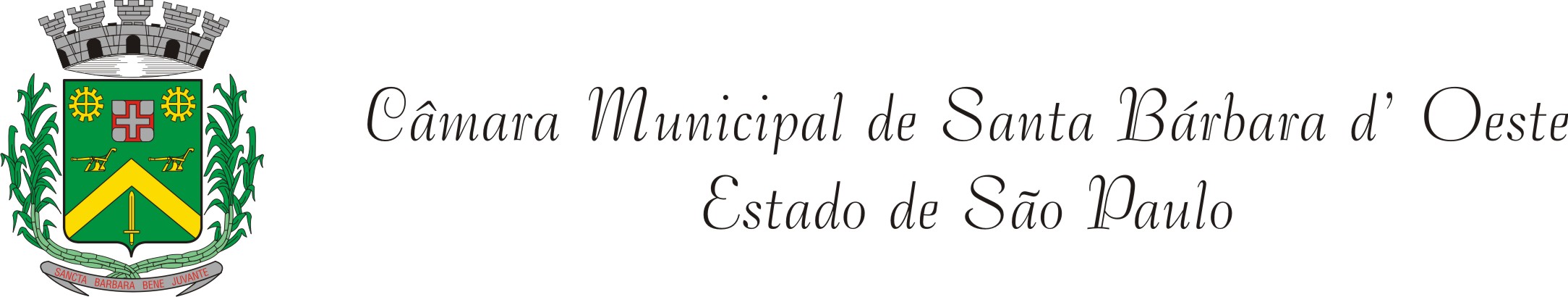 REQUERIMENTO Nº 537/11De Informações“Referentes ao asfaltamento do Parque Olaria”. Considerando-se que, este Vereador tem sido questionado, com muita freqüência, pelos munícipes, moradores do bairro Parque Olaria, com relação à qualidade do asfalto no bairro, eConsiderando-se que, segundo informações, desde que foi executada a obra de asfaltamento no referido bairro, já começaram aparecer os problemas, ou seja, logo a massa asfáltica começou a deteriorar, causando transtornos e até certa revolta por parte dos moradores da localidade, uma vez que foram eles que contribuíram (pagaram) pelos serviços,  REQUEIRO à Mesa, na forma regimental, após ouvido o Plenário, oficiar ao senhor Prefeito Municipal, solicitando-lhe que sejam remetidas a esta Casa as seguintes informações e documentos:Quando foi realizada a obra de asfaltamento nas ruas do bairro Parque Olaria? Qual empresa executou a obra? Enviar a esta Casa de Leis cópia do contrato firmado com a mesma.Caso tenha sido realizada em Administração anterior, e mesmo assim, o que a atual Administração Municipal tem feito para cobrar da empresa realizadora dos serviços, e, assim, sanar o problema que se arrola há anos?Outras informações que julgar necessárias.Plenário “Dr. Tancredo Neves”, em 28 de julho de 2011.DUCIMAR DE JESUS CARDOSO“KADU Garçom”-Vereador-